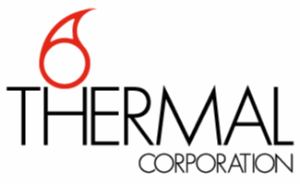 1264 Slaughter Rd							Madison, AL 35758Phone # 1-800-633-2962Current Manufacturing Schedule For Standard DesignsRush Manufacturing SchedulePlease call @1-800-633-2962 or email us at sales@thermalcorp.comOR Chat with us by visiting our website www.thermalcorp.comList of Manufactured ProductsApproximate days to build the product. Restrictions apply.Cartridge Heaters4-5 working daysCeramic Heater Bands6-7 working daysHotNoz ( Nozzle Band Heaters)3-5 working daysMica Band Heaters4-5 working daysMica Rectangular Heaters4-5 working daysMica Strip Heaters4-5 working daysRTD's ( Resistance Temperature Device)4-5 working daysThermocouples4-5 working daysCustom Heaters/RTD's or ThermocouplesPlease call @1-800-633-2962 or email us at sales@thermalcorp.comStock Items-Resale & Stock Thermocouples1-2 working days